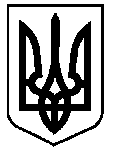 УКРАЇНАВЕРХОВИНСЬКА СЕЛИЩНА  РАДАВЕРХОВИНСЬКОГО РАЙОНУ ІВАНО-ФРАНКІВСЬКОЇ ОБЛАСТІВ И К О Н А В Ч И Й   К О М І Т Е Т     Р І Ш Е Н Н Я №183від 27 січня  2023 рокуселище  ВерховинаПро затвердження  переліку об’єктів видів громадських робіт для порушників,на яких накладено адміністративне стягнення на 2023 рікВідповідно до ст.30-1, 321-1,  325-3 Кодексу України про адміністративні правопорушення, ст. 34, 38 Закону України «Про місцеве самоврядування в Україні»,  ст. 36, 39 Кримінально – виконавчого Кодексу України та розглянувши запити начальника Верховинського районного сектору філії Державної установи «Центр пробації» в Івано-Франківській області, майора внутрішньої служби Оксани Мальованої, виконавчий комітет селищної ради ВИРІШИВ :1. Затвердити перелік об’єктів  та видів громадських і оплачуваних суспільно-корисних робіт, які мають виконуватись особами, що вчинили адміністративні або кримінальні правопорушення та на яких судом накладено адміністративне стягнення у вигляді громадських робіт і суспільно-корисних робіт згідно додатку.2.Громадські роботи правопорушникам виконувати не більше як чотири години на день, у вільний від основної роботи чи навчання час.3.Селищному голові Василю Мицканюку видавати розпорядження про початок відбування порушником громадських і оплачуваних суспільно-корисних робіт.4. Призначати відповідальних осіб за виконанням визначених громадських і суспільно-корисних робіт порушниками за місцем їх проживання:4.1. Ознайомлювати порушників під підпис з правилами техніки безпеки, вести контроль за виконанням визначених робіт.4.2. Своєчасно повідомляти Верховинський районний сектор про ухилення порушників від відбування адміністративного стягнення у виді громадських і суспільно-корисних робіт, а також переведення їх на інше місце роботи, появу на роботі у нетверезому стані, у стані наркотичного або токсичного сп’яніння, порушення громадського порядку.4.3. Вести облік відпрацьованих годин.5. Контроль за виконанням даного рішення покласти на заступника селищного голови з питань діяльності виконавчих органів ради Ярослава Кікінчука.Селищний голова					           Василь МИЦКАНЮКСекретар  ради                                                               Петро АНТІПОВ                                                                                          ЗАТВЕРДЖЕНО                                                                                          рішенням виконавчого комітету                                                                                          Верховинської селищної ради         №183 від 27.01.2023 року ПЕРЕЛІКоб’єктів  та видів громадських робіт для порушників що вчинили адміністративні або кримінальні правопорушення та на яких судом накладено адміністративне стягнення у вигляді громадських робіт1. Об’єкти  :1.1.Територія парків, скверів, площ, спортивних майданчиків, дитячих майданчиків, контейнерних майданчиків для збору ТПВ, кладовищ, зупинок, зон відпочинку та туризму.1.2. Вулично – дорожня мережа, тротуари, алеї, придорожні та прибережні смуги.1.3. Територіальний центр соціального обслуговування (надання соціальних послуг) Верховинської селищної ради.1.1.4. Інші об’єкти комунального господарства.2. Види громадських робіт.2.1..Благоустрій та озеленення території селища та старостинських округів, кладовищ, зон відпочинку та туризму, придорожніх смуг, прибережних смуг.2.2. Погрузка та сортування твердих побутових відходів.2.3. Ліквідація неорганізованих (стихійних) звалищ сміття, навантаження негабаритного сміття, гілля, прибирання опалого листя.2.4. Очистка від снігу, ожеледиці, льоду тротуарів, доріжок, зупинок громадського транспорту, посипання пішохідних доріжок в зимовий період посипочним матеріалом.2.5. Прибирання від хмизу та гілок об'єктів, де проводились роботи із обрізки зелених насаджень.2.6. Участь у ліквідації наслідків стихійних явищ.2.7. Прибирання території дитячих та спортивних майданчиків.2.8. Побілка бордюрів, дерев.2.9. Ремонт та фарбування лавок, урн для сміття, контейнерів.2.10. Виготовлення елементів благоустрою.2.11. Монтажні, електрозварювальні, бетонні роботи та роботи по дереву.2.12. Ремонт вулично-дорожньої мережі: копання водовідвідних канав, влаштування тимчасових водовідвідних лотків, розкопка траншей водопровідних мереж, фарбування транспортних та пішохідних огорож.2.13. Відновлення (ремонт, фарбування, побілка та інше) пам’ятників, пам»ятних знаків, Братських могил.2.14. Висадка дерев, кущів,  квітів, викошування трави та її прибирання, перекопування ґрунту перед відновлювальними посадками. 2.15. Інші види загальнодоступних суспільно корисних оплачуваних робіт, які мають суспільно корисну спрямованість.Секретар  ради                                                               Петро АНТІПОВ